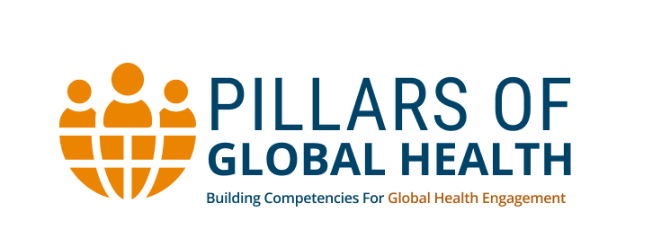 Pillars of Global Health:Building Competencies for Global Health EngagementCOMPANY BACKGROUNDSThese global health modules have been jointly developed by Child Family Health International, CFHI, and Aperian Global. Child Family Health International (CFHI) is a non-profit study abroad and community immersion organization that offers place-based and virtual global health education opportunities in 12 countries.  Participants include pre-professional, medical, health professions, and nursing students as well as residents. CFHI sets and practices standards for educational rigor, supervision, ethics, competency-based education, safety and reciprocity. These best practices provide a unique approach to the study abroad in hospitals, clinics, and public health settings.  Aperian Global, Inc. (AG) provides organizations with scalable solutions that enable productive work across boundaries. AG’s consulting, training, and online learning tools build both knowledge and skills that enable people at all levels to work in an inclusive way, engaging colleagues from any background and bringing out their best ideas.MODULES OVERVIEWPillars of Global Health is a set of eight online competency-based modules with learning objectives tied to established competency targets in global health. Included are both module-specific learning objectives and overall competency targets. The modules include readings, short videos, learning exercises, as well as knowledge checks that require the student to demonstrate an understanding of the material that has been covered. The modules may be taken in any order the faculty/facilitator assigns, and not all modules have to be completed.  BenefitsEntirely onlineSelf-paced and convenientIncorporates different learning stylesCertificate of Completion (Based on final quiz score) can be used for home institution credit, or submitted with educational or professional applicationsA Learning Objectives and Reflection Guide provided to the institution can stimulate discussion or be given as writing assignments.Target LearnersUndergraduate university or community college students Health professions students and traineesHealth professionals Module UsageSupplement existing or new course contentIncorporate some or all of the modules into a global health/ethics or other relevant classInclude as content for pre-departure training for place-based experiences (locally or internationally)Require completion of Pillars for a Global Health track, certificate, scholarly concentration, or independent studyModule ContentThe following eight modules have been developed : What is Global HealthPlanetary and One HealthGlobal Health EthicsSocial Determinants of HealthDiversity, Equity, and Health DisparitiesCross-Cultural Effectiveness and AdaptabilityGlobal Burden of DiseaseGlobal Health Systems The modules  are self-paced, fully online and take an average of 8-10 hours to complete. Embedded in the cross-cultural module are two intercultural tools that serve as the basis for self- understanding and developing essential intercultural competence skills. 
GlobeSmart, Aperian GlobalIntercultural Effectiveness Scale, Kozai GroupGlobal Health CompetenciesThe modules are designed to provide students  with an understanding of themselves, their intercultural effectiveness, and provide them with concrete actions they can take to further develop their intercultural competence. Additionally, they will understand the complex socio-cultural, environmental, political and ethical factors that impact populations and health in various settings. Developing global health competencies is key to successfully engaging within multicultural and international populations.  By the end of these modules, students  will: Broaden and deepen their understanding of how health is shaped across different contexts and populations.Understand the importance of, and connection between, planetary health and human health. Be able to articulate the relationship between health and the social determinants of health. Recognize the barriers to health and healthcare delivery, through the lens of diversity, health equity and health disparities. Demonstrate an understanding of cultural and ethical issues in working with and learning within the context of underserved populations. Identify assets, health needs, health challenges and inequities among different communities.Develop a  commitment to professional behavior while working collaboratively with health care team members and being respectful of differences in knowledge, practices, and culture. Assessment Throughout the modules there are knowledge checks and at the end of each module, there is a quiz that students are required to pass before moving on, and can be taken  multiple times. If all modules have been completed a student may also take the Final Quiz.  Certificate of CompletionStudents who obtain at least  80% on comprehensive final quiz will be provided with an electronic Certificate of Completion. MODULE DEVELOPMENT PROCESSAuthors and ReviewersThe lead author is Jessica Evert, MD; CFHI Global Medical Director, and UCSF faculty member. Contributing authors, reviewers, and collaborators included faculty and administrators from undergraduate institutions, medical schools, health professionals and students. The iterative development process focused on module content and its alignment with learning objectives and competencies, and the inclusion of varied learning modalities. Pilot TestingAfter several rounds of review, obtaining feedback from students and faculty/staff was a key aspect of developing the modules.  Faculty and staff, global health and education abroad professionals, as well as undergraduate and medical students provided feedback to CFHI about each module and the modules as a whole.  The pilot phase ended June 30, 2022 and the feedback provided for each module and for the modules as a whole was carefully reviewed and incorporated into the final version of the Pillars for Global Health. PROGRAM LAUNCH AND MODULE ACCESSWe anticipate an early 2023 launch of the eight modules.  The modules will be offered through the CFHI Learning Management System with direct student access available through the CFHI website.  Alternatively, faculty and student access to the modules can be granted through an institutional partnership agreement with CFHI. Pricing Tiered institutional pricing is available, based on the number of students that are provided with access to the modules.  Additionally, to honor the value we place on diverse students and institutions being able to utilize the modules, CFHI offers discounted pricing to institutions and students located in Low and Middle-income countries.  LEARN MORE AND STAY UPDATEDRegister for an upcoming webinarRemain updated on the launch through our newsletter and website:Sign up for the monthly CFHI e-newsletterFind updates on the website CFHI CONTACTTo obtain a price list, draft agreement, or if you have any questions, please contact: 
Robin YoungExecutive DirectorEmail: robin@cfhi.org